Version du 26/05/2020UNITE DE TRAVAIL : ENSEMBLE DU PERSONNEL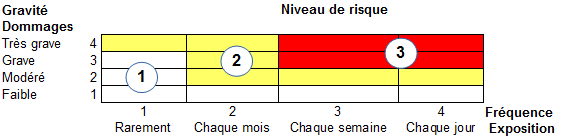 Crée-le :    01/01/2020Effectif concerné :  15Date de mise à jour :   18/05/2020Les conseils de la présente fiche sont susceptibles d’être complétés ou ajustés en fonction de l’évolution des connaissancesSITUATIONS DANGEREUSESEvaluation niveau de risque Evaluation niveau de risque Evaluation niveau de risque Actions de prévention existanteRisque maîtriséOui/NonRisque maîtriséOui/NonActions à menerPilote de l’actionDateRisque lié au Covid-19Risque lié au Covid-19Risque lié au Covid-19Risque lié au Covid-19Risque lié au Covid-19Risque lié au Covid-19Risque lié au Covid-19Risque lié au Covid-19Risque lié au Covid-19Risque lié au Covid-19▪ Télétravail▪ Contacts réguliersPrévoir une charte ▪ Salariés en présentiel (atelier, bureaux)▪ Conduite à tenir en cas de suspicion de COVID19 affichée▪ Lavage des mains à l’arrivée dans l’établissement▪ Respect des règles de distanciation ▪ Horaires décalés et 1 entrée et 1 sortie différente pour gérer les flux ▪ Portes des bureaux maintenues ouvertes ▪ Outils de travail non partagés▪ Mise en place de plexisEtc…▪ Locaux communs : vestiaires, réfectoire, salle de réunion…▪ Mise en place d’un protocole d’utilisation des locaux communs▪ Mise en place d’horaires et de pauses décalés▪ Accès aux distributeurs de boissons, fontaines à eau et encas supprimé▪ Réunions organisées en visioconférence…▪ Si réunions in situ respect des règles de distanciation et port du masqueEtc…▪ Prévoir l’achat de bouteilles d’eau individuelles▪ Aérer et nettoyer la salle après chaque réunion ▪ Nettoyage des locaux, sols surfaces et des tenues de travail▪ Evacuation des déchets  ▪ Protocoles de nettoyage rédigés et affichés▪ Traçabilité des interventions de nettoyage ▪ Poubelles à couvercle pour la gestion des déchets Etc…▪ Effectuer un suivi et vérifier l’application des mesures▪ Fournir et entretenir la tenue de travail ▪ Mettre en place une évacuation quotidienne des déchets potentiellement contaminées dans des sacs fermés▪ Utilisation d’engins de manutentions, de machines ou outils ▪ Mise en place de moyens pour se laver les mains ▪ Mise en place de moyens pour désinfecter les surfaces Etc…▪ Attribuer des outils de travail individuels ▪ Contact avec les clients, les visiteurs, les prestataires extérieurs▪ Panneau à l’entrée de l’établissement avec toutes les informations utiles ▪ Nombre d’entrées limité▪ Port du masque obligatoire pour l’accès à la clientèleEtc…▪ Mettre en place un registre entrées/sorties (utile si suspicion COVID)▪Mettre à jour les plans de prévention Déplacements chantiers▪ Véhicules individualisés▪ Véhicules partagés avec port du masque obligatoire▪ Désinfection du véhicule avant et après la prise de posteEtc…▪ Mettre à disposition de l’eau et du savon avec essuie mains jetables pour le lavage des mains et du gel hydroalcoolique▪ Organisation du travailCommunication Risques Psycho Sociaux▪ Echange chaque semaine pour faire le point▪ Organiser des visites régulières des secteurs de l’entreprise▪ Mettre en place une cellule d’écoute pour les personnes confinées ou présentes ▪ Nommer un référent COVID… 